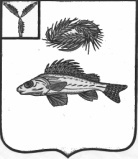 АДМИНИСТРАЦИЯ ЕРШОВСКОГО МУНИЦИПАЛЬНОГО РАЙОНАСАРАТОВСКОЙ ОБЛАСТИ	 ПОСТАНОВЛЕНИЕот __13.10.2016____   № ___661_______________                                                 г.ЕршовО внесении дополнений в  постановление администрации Ершовского муниципального района от 24.03. 2016г. №175 В  соответствии с Законом Саратовской области от 01.08.2016г.  №102-ЗСО « О внесении изменений в статью 10.1 Закона Саратовской области «Об административных правонарушениях на территории Саратовской области»   ПОСТАНОВЛЯЕТ:1.Внести в приложение № 1 постановления администрации Ершовского муниципального района от 24.03.2016г. №175 «Об утверждении перечня должностных лиц органов местного самоуправления Ершовского муниципального района, уполномоченных составлять протоколы об административных правонарушениях» следующие изменения:- пункты 1- 4  дополнить цифрами: 1.8, 1.9, 1.10. -пункты  5-8 дополнить цифрами: 1.8, 1.9, 1.10.- пункты 9-10 дополнить цифрами: 1.7 2.Сектору по информатизации и программного обеспечения администрации Ершовского муниципального района разместить настоящее постановление на сайте администрации Ершовского муниципального района в сети «Интернет».Глава администрации 							      С.А. Зубрицкая